Publicado en Málaga, España el 04/02/2020 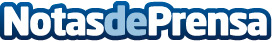 El laboratorio I+D más avanzado al sur de Europa para la conducción conectada abre sus puertas en MálagaEl laboratorio que ya ofrece un entorno de pruebas, ha sido impulsado por telefónica y DEKRA y ha obtenido la colaboración de la Junta de Andalucía y el Ayuntamiento de Málaga, además de la participación de SEATDatos de contacto:DEKRA Departamento de Marketing y comunicación+34.952619100Nota de prensa publicada en: https://www.notasdeprensa.es/el-laboratorio-i-d-mas-avanzado-al-sur-de Categorias: Internacional Nacional Telecomunicaciones Automovilismo Comunicación Andalucia Logística Ciberseguridad Consumo Industria Téxtil Industria Automotriz http://www.notasdeprensa.es